　           社團法人宜蘭縣愛加倍關懷協會 2021/03更新版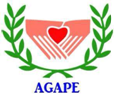                 臺灣宜蘭地方檢察署觀護人室                宜蘭縣犯罪被害人保護協會                                                                  　           社團法人宜蘭縣愛加倍關懷協會 2021/03更新版                臺灣宜蘭地方檢察署觀護人室                宜蘭縣犯罪被害人保護協會                                                                  　           社團法人宜蘭縣愛加倍關懷協會 2021/03更新版                臺灣宜蘭地方檢察署觀護人室                宜蘭縣犯罪被害人保護協會                                                                  　           社團法人宜蘭縣愛加倍關懷協會 2021/03更新版                臺灣宜蘭地方檢察署觀護人室                宜蘭縣犯罪被害人保護協會                                                                  　           社團法人宜蘭縣愛加倍關懷協會 2021/03更新版                臺灣宜蘭地方檢察署觀護人室                宜蘭縣犯罪被害人保護協會                                                                  　           社團法人宜蘭縣愛加倍關懷協會 2021/03更新版                臺灣宜蘭地方檢察署觀護人室                宜蘭縣犯罪被害人保護協會                                                                  　           社團法人宜蘭縣愛加倍關懷協會 2021/03更新版                臺灣宜蘭地方檢察署觀護人室                宜蘭縣犯罪被害人保護協會                                                                  　           社團法人宜蘭縣愛加倍關懷協會 2021/03更新版                臺灣宜蘭地方檢察署觀護人室                宜蘭縣犯罪被害人保護協會                                                                  　           社團法人宜蘭縣愛加倍關懷協會 2021/03更新版                臺灣宜蘭地方檢察署觀護人室                宜蘭縣犯罪被害人保護協會                                                                  姓     名鄉鎮市受理案號(申請單位免填)出生年月日身份證字  號受理案號(申請單位免填)連絡電話家 裡：                  手 機：家 裡：                  手 機：家 裡：                  手 機：家 裡：                  手 機：家 裡：                  手 機：家 裡：                  手 機：家 裡：                  手 機：家 裡：                  手 機：連絡電話LINE：                   E-MAIL：    LINE：                   E-MAIL：    LINE：                   E-MAIL：    LINE：                   E-MAIL：    LINE：                   E-MAIL：    LINE：                   E-MAIL：    LINE：                   E-MAIL：    LINE：                   E-MAIL：    居住地址□自有 □租賃 □借住 □其他□自有 □租賃 □借住 □其他□自有 □租賃 □借住 □其他□自有 □租賃 □借住 □其他□自有 □租賃 □借住 □其他□自有 □租賃 □借住 □其他□自有 □租賃 □借住 □其他□自有 □租賃 □借住 □其他同住人口共____位，其中成年人____位、18歲以下兒少____位共____位，其中成年人____位、18歲以下兒少____位共____位，其中成年人____位、18歲以下兒少____位共____位，其中成年人____位、18歲以下兒少____位共____位，其中成年人____位、18歲以下兒少____位共____位，其中成年人____位、18歲以下兒少____位共____位，其中成年人____位、18歲以下兒少____位共____位，其中成年人____位、18歲以下兒少____位家庭資料(請勾選)(1)家庭狀況1.家庭資料：□父母雙存  □離婚  □單親   歿  □雙親皆歿□隔代教養(由      撫養)  □親友撫養(由      撫養)        □其他：                          2.目前該家庭已接受之社會福利及補助、服務：□生活補助    □身心障礙補助  □急難救助      □健保就醫優待□中低收入戶  □低收入戶補助  □社會保險補助  □重大傷病卡□在校已申請學雜費減免  □學校申請午餐費免繳  □學校打包午餐□民間機構補助：              □其他：          (1)家庭狀況1.家庭資料：□父母雙存  □離婚  □單親   歿  □雙親皆歿□隔代教養(由      撫養)  □親友撫養(由      撫養)        □其他：                          2.目前該家庭已接受之社會福利及補助、服務：□生活補助    □身心障礙補助  □急難救助      □健保就醫優待□中低收入戶  □低收入戶補助  □社會保險補助  □重大傷病卡□在校已申請學雜費減免  □學校申請午餐費免繳  □學校打包午餐□民間機構補助：              □其他：          (1)家庭狀況1.家庭資料：□父母雙存  □離婚  □單親   歿  □雙親皆歿□隔代教養(由      撫養)  □親友撫養(由      撫養)        □其他：                          2.目前該家庭已接受之社會福利及補助、服務：□生活補助    □身心障礙補助  □急難救助      □健保就醫優待□中低收入戶  □低收入戶補助  □社會保險補助  □重大傷病卡□在校已申請學雜費減免  □學校申請午餐費免繳  □學校打包午餐□民間機構補助：              □其他：          (1)家庭狀況1.家庭資料：□父母雙存  □離婚  □單親   歿  □雙親皆歿□隔代教養(由      撫養)  □親友撫養(由      撫養)        □其他：                          2.目前該家庭已接受之社會福利及補助、服務：□生活補助    □身心障礙補助  □急難救助      □健保就醫優待□中低收入戶  □低收入戶補助  □社會保險補助  □重大傷病卡□在校已申請學雜費減免  □學校申請午餐費免繳  □學校打包午餐□民間機構補助：              □其他：          (1)家庭狀況1.家庭資料：□父母雙存  □離婚  □單親   歿  □雙親皆歿□隔代教養(由      撫養)  □親友撫養(由      撫養)        □其他：                          2.目前該家庭已接受之社會福利及補助、服務：□生活補助    □身心障礙補助  □急難救助      □健保就醫優待□中低收入戶  □低收入戶補助  □社會保險補助  □重大傷病卡□在校已申請學雜費減免  □學校申請午餐費免繳  □學校打包午餐□民間機構補助：              □其他：          (1)家庭狀況1.家庭資料：□父母雙存  □離婚  □單親   歿  □雙親皆歿□隔代教養(由      撫養)  □親友撫養(由      撫養)        □其他：                          2.目前該家庭已接受之社會福利及補助、服務：□生活補助    □身心障礙補助  □急難救助      □健保就醫優待□中低收入戶  □低收入戶補助  □社會保險補助  □重大傷病卡□在校已申請學雜費減免  □學校申請午餐費免繳  □學校打包午餐□民間機構補助：              □其他：          (1)家庭狀況1.家庭資料：□父母雙存  □離婚  □單親   歿  □雙親皆歿□隔代教養(由      撫養)  □親友撫養(由      撫養)        □其他：                          2.目前該家庭已接受之社會福利及補助、服務：□生活補助    □身心障礙補助  □急難救助      □健保就醫優待□中低收入戶  □低收入戶補助  □社會保險補助  □重大傷病卡□在校已申請學雜費減免  □學校申請午餐費免繳  □學校打包午餐□民間機構補助：              □其他：          (1)家庭狀況1.家庭資料：□父母雙存  □離婚  □單親   歿  □雙親皆歿□隔代教養(由      撫養)  □親友撫養(由      撫養)        □其他：                          2.目前該家庭已接受之社會福利及補助、服務：□生活補助    □身心障礙補助  □急難救助      □健保就醫優待□中低收入戶  □低收入戶補助  □社會保險補助  □重大傷病卡□在校已申請學雜費減免  □學校申請午餐費免繳  □學校打包午餐□民間機構補助：              □其他：          家庭狀況或需求原因簡述(密件處理)　請由單位或志工協助填寫※食物包領用方式：□單位自行到會領取 □志工代為領取  □其他                                                                                                                                                                                                                                                                                                                                                                                                                                                                                                                                                                                                                                                                                                                                                                                                               家庭狀況或需求原因簡述(密件處理)　請由單位或志工協助填寫※食物包領用方式：□單位自行到會領取 □志工代為領取  □其他                                                                                                                                                                                                                                                                                                                                                                                                                                                                                                                                                                                                                                                                                                                                                                                                               家庭狀況或需求原因簡述(密件處理)　請由單位或志工協助填寫※食物包領用方式：□單位自行到會領取 □志工代為領取  □其他                                                                                                                                                                                                                                                                                                                                                                                                                                                                                                                                                                                                                                                                                                                                                                                                               家庭狀況或需求原因簡述(密件處理)　請由單位或志工協助填寫※食物包領用方式：□單位自行到會領取 □志工代為領取  □其他                                                                                                                                                                                                                                                                                                                                                                                                                                                                                                                                                                                                                                                                                                                                                                                                               家庭狀況或需求原因簡述(密件處理)　請由單位或志工協助填寫※食物包領用方式：□單位自行到會領取 □志工代為領取  □其他                                                                                                                                                                                                                                                                                                                                                                                                                                                                                                                                                                                                                                                                                                                                                                                                               家庭狀況或需求原因簡述(密件處理)　請由單位或志工協助填寫※食物包領用方式：□單位自行到會領取 □志工代為領取  □其他                                                                                                                                                                                                                                                                                                                                                                                                                                                                                                                                                                                                                                                                                                                                                                                                               家庭狀況或需求原因簡述(密件處理)　請由單位或志工協助填寫※食物包領用方式：□單位自行到會領取 □志工代為領取  □其他                                                                                                                                                                                                                                                                                                                                                                                                                                                                                                                                                                                                                                                                                                                                                                                                               家庭狀況或需求原因簡述(密件處理)　請由單位或志工協助填寫※食物包領用方式：□單位自行到會領取 □志工代為領取  □其他                                                                                                                                                                                                                                                                                                                                                                                                                                                                                                                                                                                                                                                                                                                                                                                                               家庭狀況或需求原因簡述(密件處理)　請由單位或志工協助填寫※食物包領用方式：□單位自行到會領取 □志工代為領取  □其他                                                                                                                                                                                                                                                                                                                                                                                                                                                                                                                                                                                                                                                                                                                                                                                                               轉介單位資料 轉介單位資料 轉介單位/社工或承辦人轉介單位/社工或承辦人轉介單位/社工或承辦人轉介單位/社工或承辦人申請單位核章(部門/單位橢圓章即可)申請單位核章(部門/單位橢圓章即可)申請單位核章(部門/單位橢圓章即可)單位別：單位別：申請單位核章(部門/單位橢圓章即可)申請單位核章(部門/單位橢圓章即可)申請單位核章(部門/單位橢圓章即可)負責人：負責人：申請單位核章(部門/單位橢圓章即可)申請單位核章(部門/單位橢圓章即可)申請單位核章(部門/單位橢圓章即可)轉介日期轉介單位連絡電話轉介單位傳真電話1.提出轉介時請傳真(03-9289678)或將本表掃描或拍照上傳至本會網站留言區或電子信箱即可(E-MAIL：agape9359666@hotmail.com)並請來電03-9289995確認資料收訖無誤。2.本表亦可逕自本會官網(https://agape-yilan.weebly.com/ )下載區自行下載即可使用。1.提出轉介時請傳真(03-9289678)或將本表掃描或拍照上傳至本會網站留言區或電子信箱即可(E-MAIL：agape9359666@hotmail.com)並請來電03-9289995確認資料收訖無誤。2.本表亦可逕自本會官網(https://agape-yilan.weebly.com/ )下載區自行下載即可使用。1.提出轉介時請傳真(03-9289678)或將本表掃描或拍照上傳至本會網站留言區或電子信箱即可(E-MAIL：agape9359666@hotmail.com)並請來電03-9289995確認資料收訖無誤。2.本表亦可逕自本會官網(https://agape-yilan.weebly.com/ )下載區自行下載即可使用。1.提出轉介時請傳真(03-9289678)或將本表掃描或拍照上傳至本會網站留言區或電子信箱即可(E-MAIL：agape9359666@hotmail.com)並請來電03-9289995確認資料收訖無誤。2.本表亦可逕自本會官網(https://agape-yilan.weebly.com/ )下載區自行下載即可使用。1.提出轉介時請傳真(03-9289678)或將本表掃描或拍照上傳至本會網站留言區或電子信箱即可(E-MAIL：agape9359666@hotmail.com)並請來電03-9289995確認資料收訖無誤。2.本表亦可逕自本會官網(https://agape-yilan.weebly.com/ )下載區自行下載即可使用。1.提出轉介時請傳真(03-9289678)或將本表掃描或拍照上傳至本會網站留言區或電子信箱即可(E-MAIL：agape9359666@hotmail.com)並請來電03-9289995確認資料收訖無誤。2.本表亦可逕自本會官網(https://agape-yilan.weebly.com/ )下載區自行下載即可使用。1.提出轉介時請傳真(03-9289678)或將本表掃描或拍照上傳至本會網站留言區或電子信箱即可(E-MAIL：agape9359666@hotmail.com)並請來電03-9289995確認資料收訖無誤。2.本表亦可逕自本會官網(https://agape-yilan.weebly.com/ )下載區自行下載即可使用。1.提出轉介時請傳真(03-9289678)或將本表掃描或拍照上傳至本會網站留言區或電子信箱即可(E-MAIL：agape9359666@hotmail.com)並請來電03-9289995確認資料收訖無誤。2.本表亦可逕自本會官網(https://agape-yilan.weebly.com/ )下載區自行下載即可使用。1.提出轉介時請傳真(03-9289678)或將本表掃描或拍照上傳至本會網站留言區或電子信箱即可(E-MAIL：agape9359666@hotmail.com)並請來電03-9289995確認資料收訖無誤。2.本表亦可逕自本會官網(https://agape-yilan.weebly.com/ )下載區自行下載即可使用。社團法人宜蘭縣愛加倍關懷協會 受理案件回覆欄社團法人宜蘭縣愛加倍關懷協會 受理案件回覆欄社團法人宜蘭縣愛加倍關懷協會 受理案件回覆欄社團法人宜蘭縣愛加倍關懷協會 受理案件回覆欄社團法人宜蘭縣愛加倍關懷協會 受理案件回覆欄社團法人宜蘭縣愛加倍關懷協會 受理案件回覆欄社團法人宜蘭縣愛加倍關懷協會 受理案件回覆欄社團法人宜蘭縣愛加倍關懷協會 受理案件回覆欄社團法人宜蘭縣愛加倍關懷協會 受理案件回覆欄社團法人宜蘭縣愛加倍關懷協會 受理案件回覆欄社團法人宜蘭縣愛加倍關懷協會 受理案件回覆欄社團法人宜蘭縣愛加倍關懷協會 受理案件回覆欄受案日期 年  月   日   時 年  月   日   時 年  月   日   時服務時間服務時間 年   月   日  時 年   月   日  時受理案號受理案號受理案號服務概要(可複選)□只提供單次性關懷物資包□再轉介服務：轉出單位：         部門：            聯絡人/電話：       □只提供單次性關懷物資包□再轉介服務：轉出單位：         部門：            聯絡人/電話：       □只提供單次性關懷物資包□再轉介服務：轉出單位：         部門：            聯絡人/電話：       □只提供單次性關懷物資包□再轉介服務：轉出單位：         部門：            聯絡人/電話：       □只提供單次性關懷物資包□再轉介服務：轉出單位：         部門：            聯絡人/電話：       □只提供單次性關懷物資包□再轉介服務：轉出單位：         部門：            聯絡人/電話：       □只提供單次性關懷物資包□再轉介服務：轉出單位：         部門：            聯絡人/電話：       □只提供單次性關懷物資包□再轉介服務：轉出單位：         部門：            聯絡人/電話：       □只提供單次性關懷物資包□再轉介服務：轉出單位：         部門：            聯絡人/電話：       □只提供單次性關懷物資包□再轉介服務：轉出單位：         部門：            聯絡人/電話：       □只提供單次性關懷物資包□再轉介服務：轉出單位：         部門：            聯絡人/電話：       服務概要(可複選)□再轉介原因說明或其他意見(摘要說明)：□再轉介原因說明或其他意見(摘要說明)：□再轉介原因說明或其他意見(摘要說明)：□再轉介原因說明或其他意見(摘要說明)：□再轉介原因說明或其他意見(摘要說明)：□再轉介原因說明或其他意見(摘要說明)：□再轉介原因說明或其他意見(摘要說明)：□再轉介原因說明或其他意見(摘要說明)：□再轉介原因說明或其他意見(摘要說明)：□再轉介原因說明或其他意見(摘要說明)：□再轉介原因說明或其他意見(摘要說明)：經手經理社工社工主管